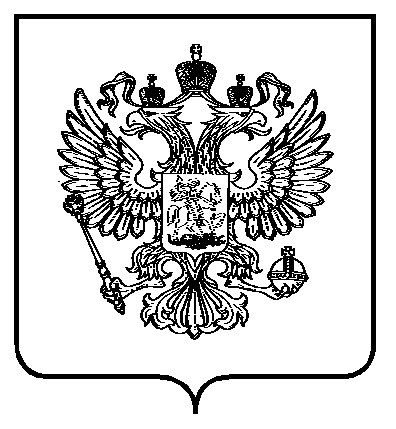 В целях приведения  приказа Федеральной службы по экологическому, технологическому и атомному надзору от 24 сентября 2014 г. № 952 
«Об утверждении формы выписки из реестра членов саморегулируемой организации» (зарегистрирован Министерством юстиции Российской Федерации 16 декабря 2010 г., регистрационный № 19198, Бюллетень нормативных актов федеральных органов исполнительной власти, 2011, № 3) 
в соответствие с Федеральным законом от 3 июля 2016 г. № 372-ФЗ (Собрание законодательства Российской Федерации, 4 июля 2016 г., № 27, ст. 4305) приказываю:Форму выписки из реестра членов саморегулируемой организации, утвержденную вышеуказанным приказом, изложить в редакции согласно приложению к настоящему приказу.Руководитель                                                                                           А.В. АлёшинПРИЛОЖЕНИЕ  к приказу Федеральной службы                  по экологическому, технологическому и атомному надзору от __________ г. №  ___________ФормаВЫПИСКА ИЗ РЕЕСТРА ЧЛЕНОВ САМОРЕГУЛИРУЕМОЙ ОРГАНИЗАЦИИ____________________   ________					    (дата)                          (номер)_____________________________________________________________________________(полное наименование саморегулируемой организации)_____________________________________________________________________________(адрес места нахождения, адрес официального сайта в информационно-телекоммуникационной сети «Интернет»)_____________________________________________________________________________(регистрационный номер записи в государственном реестре саморегулируемых организаций)М.П.___________________* Пункты 8, 9 и 10 не применяются с 1 июля 2017 года._______________О внесении изменений в приказ Федеральной службы по экологическому, технологическому и атомному надзору от 24 сентября 2014 г. № 952 
«Об утверждении формы выписки из реестра членов саморегулируемой организации»№ п/пНаименованиеСведения1Сведения о члене саморегулируемой организации: идентификационный номер налогоплательщика, полное и сокращенное (при наличии) наименование юридического лица, адрес места нахождения, фамилия, имя, отчество индивидуального предпринимателя, дата его рождения, место жительства2Дата и номер решения о приеме в члены саморегулируемой организации3Дата и номер решения об исключении из членов саморегулируемой организации, основания исключения4Сведения о наличии у члена саморегулируемой организации права соответственно выполнять инженерные изыскания, осуществлять подготовку проектной документации, строительство, реконструкцию, капитальный ремонт объектов капитального строительства по договору подряда на выполнение инженерных изысканий, подготовку проектной документации, по договору строительного подряда, заключаемым с использованием конкурентных способов заключения договоров5Сведения об уровне ответственности члена саморегулируемой организации по обязательствам по договору подряда на выполнение инженерных изысканий, подготовку проектной документации, по договору строительного подряда, в соответствии с которым указанным членом внесен взнос в компенсационный фонд возмещения вреда6Сведения об уровне ответственности члена саморегулируемой организации по обязательствам по договорам подряда на выполнение инженерных изысканий, подготовку проектной документации, по договорам строительного подряда, заключаемым с использованием конкурентных способов заключения договоров, в соответствии с которым указанным членом внесен взнос в компенсационный фонд обеспечения договорных обязательств7Сведения о приостановлении права выполнять инженерные изыскания, осуществлять подготовку проектной документации, строительство, реконструкцию, капитальный ремонт объектов капитального строительства8*Номер и дата выдачи свидетельства о допуске к определенному виду или видам работ, которые оказывают влияние на безопасность объектов капитального строительства.Свидетельство выдано взамен ранее выданного свидетельства (номер свидетельства, дата выдачи)9*Перечень видов работ, которые оказывают влияние на безопасность объектов капитального строительства и к которым член саморегулируемой организации имеет свидетельство о допуске:а) в отношении объектов капитального строительства (кроме особо опасных и технически сложных объектов, объектов использования атомной энергии);б) в отношении особо опасных и технически сложных объектов капитального строительства (кроме объектов использования атомной энергии);в) в отношении объектов использования атомной энергии10*Сведения о приостановлении, о возобновлении, об отказе в возобновлении или о прекращении действия свидетельства о допуске члена саморегулируемой организации к определенному виду или видам работ, которые оказывают влияние на безопасность объектов капитального строительства(должность уполномоченного лица)(подпись)(инициалы, фамилия)